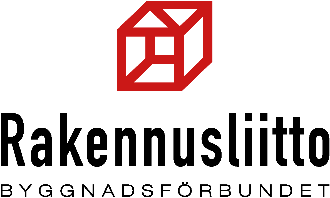 KUTSU EDUSTAJAKOKOUKSEEN
pv.kk.2024					Tervehdys!Ammattiosastosi syyskokous on valinnut sinut kokousedustajaksi Rakennusliiton XX aluejärjestö ry:n edustajakokoukseen. Kokouksessa käsitellään aluejärjestön sääntöjen 5§ määräämät asiat. Kokous pidetään xxx x.3.2024 klo xx.xx. Paikka: XXXKokousmatkat:Mikäli teet kokousmatkan omalla autolla, maksaa Rakennusliitto sinulle verottomasti kilometrikorvausta oman auton käytöstä. Korvauksen suuruus määritellään Verohallinnon vuosittain antamassa päätöksessä. Vuonna 2023 kilometrikorvauksen perussumma on 0,53 euroa/km. Matkalaskun pääset tekemään tämän linkin kautta. https://www.saasm2.com/blue/Login  Matkalaskun laatimisohjeet saat kokouksen alussa. Kokousaikataulu:klo 09.00–10.00 	kahvit klo 10.00–12.00	kokousklo 12.00–13.00	lounasklo 13.00–15.00	kokous jatkuu tarvittaessaKokoukseen ilmoittautuminen TÄSTÄ linkistä 31.1. mennessä.Tämä kutsu on lähetetty jäsentiedossasi olevaan sähköpostiosoitteeseen x.3.2024.Tervetuloa!XX aluejärjestö ry:n hallitus